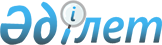 О внесении изменений в решение Бородулихинского районного маслихата от 16 января 2020 года № 46-4-VI "О бюджете Бель-Агачского сельского округа Бородулихинского района на 2020-2022 годы"
					
			Утративший силу
			
			
		
					Решение маслихата Бородулихинского района Восточно-Казахстанской области от 25 декабря 2020 года № 56-8-VI. Зарегистрировано Департаментом юстиции Восточно-Казахстанской области 30 декабря 2020 года № 8139. Утратило силу - решением маслихата Бородулихинского района Восточно-Казахстанской области от 19 января 2021 года № 2-4-VII.
      Сноска. Утратило силу - решением маслихата Бородулихинского района Восточно-Казахстанской области от 19.01.2021 № 2-4-VII (вводится в действие с 01.01.2021).

      Примечание ИЗПИ.

      В тексте документа сохранена пунктуация и орфография оригинала.
      В соответствии с пунктом 1 статьи 109-1 Бюджетного кодекса Республики Казахстан от 4 декабря 2008 года, подпунктом 1) пункта 1 статьи 6 Закона Республики Казахстан от 23 января 2001 года "О местном государственном управлении и самоуправлении в Республике Казахстан", Бородулихинский районный маслихат РЕШИЛ:
      1. Внести в решение Бородулихинского районного маслихата от 16 января 2020 года № 46-4-VI "О бюджете Бель-Агачского сельского округа Бородулихинского района на 2020-2022 годы" (зарегистрировано в Реестре государственной регистрации нормативных правовых актов за номером 6608, опубликовано в Эталонном контрольном банке нормативных правовых актов Республики Казахстан в электронном виде 23 января 2020 года, в районных газетах "Пульс района", "Аудан тынысы" 7 февраля 2020 года), следующие изменения:
      пункт 1 изложить в следующей редакции:
      "1. Утвердить бюджет Бель-Агачского сельского округа на 2020-2022 годы согласно приложениям 1, 2, 3 соответственно, в том числе на 2020 год в следующих объемах:
      1) доходы – 27262 тысяч тенге, в том числе:
      налоговые поступления – 8209 тысяч тенге;
      неналоговые поступления – 0 тенге;
      поступления от продажи основного капитала – 0 тенге;
      поступления трансфертов – 19053 тысяч тенге;
      2) затраты – 28076 тысяч тенге;
      3) чистое бюджетное кредитование – 0 тенге;
      4) сальдо по операциям с финансовыми активами – 0 тенге;
      5) дефицит (профицит) бюджета – -814 тысяч тенге;
      6) финансирование дефицита (использование профицита) бюджета –  814 тысяч тенге, в том числе:
      используемые остатки бюджетных средств – 814 тысяч тенге.";
      приложение 1 к указанному решению изложить в новой редакции согласно приложению к настоящему решению.
      2. Настоящее решение вводится в действие с 1 января 2020 года. Бюджет Бель-Агачского сельского округа на 2020 год
					© 2012. РГП на ПХВ «Институт законодательства и правовой информации Республики Казахстан» Министерства юстиции Республики Казахстан
				
      Председатель сессии,  депутат районного маслихата 

В. Мокроусова

      Секретарь районного  маслихата 

У. Майжанов
Приложение 
к решению Бородулихинского 
районного маслихата 
от 25 декабря 2020 года 
№ 56-8-VI
Категория
Категория
Категория
Категория
Категория
Категория
Сумма (тысяч тенге)
Класс
Класс
Класс
Класс
Сумма (тысяч тенге)
Подкласс
Подкласс
Сумма (тысяч тенге)
Наименование доходов
Сумма (тысяч тенге)
1.ДОХОДЫ
27262
1
1
Налоговые поступления
8209
01
01
Подоходный налог 
3070
2
Индивидуальный подоходный налог 
3070
04
04
Налоги на собственность 
5139
1
Налоги на имущество
150
3
Земельный налог
309
4
Налог на транспортные средства
4680
2
2
Неналоговые поступления
0
06
06
Прочие неналоговые поступления
0
1
Прочие неналоговые поступления
0
3
3
Поступления от продажи основного капитала
0
 4
 4
Поступления трансфертов
19053
02
02
Трансферты из вышестоящих органов государственного управления
19053
3
Трансферты из районного (города областного значения) бюджета 
19053
Функциональная группа
Функциональная группа
Функциональная группа
Функциональная группа
Функциональная группа
Функциональная группа
Сумма

(тысяч тенге)
Функциональная подгруппа
Функциональная подгруппа
Функциональная подгруппа
Функциональная подгруппа
Функциональная подгруппа
Сумма

(тысяч тенге)
Администратор бюджетных программ
Администратор бюджетных программ
Администратор бюджетных программ
Сумма

(тысяч тенге)
Программа
Программа
Сумма

(тысяч тенге)
Наименование
Сумма

(тысяч тенге)
II. ЗАТРАТЫ
28076
01
Государственные услуги общего характера
17620,8
1
1
Представительные, исполнительные и другие органы, выполняющие общие функции государственного управления
17620,8
124
Аппарат акима города районного значения, села, поселка, сельского округа
17620,8
001
Услуги по обеспечению деятельности акима города районного значения, села, поселка, сельского округа
17620,8
06
Социальная помощь и социальное обеспечение 
816
9
9
Прочие услуги в области социальной помощи и социального обеспечения
816
124
Аппарат акима города районного значения, села, поселка, сельского округа
816
026
Обеспечение занятости населения на местном уровне
816
 07
Жилищно-коммунальное хозяйство
1930
3
3
Благоустройство населенных пунктов
1930
124
Аппарат акима города районного значения, села, поселка, сельского округа
1930
008
Освещение улиц в населенных пунктах
930
009
Обеспечение санитарии населенных пунктов
500
011
Благоустройство и озеленение населенных пунктов
500
12
Транспорт и коммуникации
5720
1
1
Автомобильный транспорт
5720
124
Аппарат акима города районного значения, села, поселка, сельского округа
5720
013
Обеспечение функционирования автомобильных дорог в городах районного значения, селах, поселках, сельских округах
5720
15
Трансферты
1989,2
1
1
Трансферты
1989,2
124
Аппарат акима города районного значения, села, поселка, сельского округа
1989,2
048
Возврат неиспользованных (недоиспользованных) целевых трансфертов
308,2
051
Целевые текущие трансферты из нижестоящего бюджета на компенсацию потерь вышестоящего бюджета в связи с изменением законодательства
1681
III .Чистое бюджетное кредитование
0
IV. Сальдо по операциям с финансовыми активами
0
Приобретение финансовых активов
0
Поступление от продажи финансовых активов государства
0
V. Дефицит (профицит) бюджета
-814
VI. Финансирование дефицита (использование профицита) бюджета
814
8
8
Используемые остатки бюджетных средств
814
01
Остатки бюджетных средств
814
1
Свободные остатки бюджетных средств
814